Уважаемые жители города Киржача!В рамках федерального проекта "Формирование комфортной городской среды" в период с 15 апреля по 31 мая 2023 года Вы сможете проголосовать за благоустройство общественных территорий Киржача.Для голосования определены 2 территории: Детская площадка, расположенная по адресу: проезд Строителей, д.12А.

 Территория, прилегающая к зданию Торговых рядов (центр города).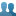 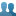 Где проголосовать?
 На единой федеральной платформе https://33.gorodsreda.ru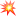 
 Через виджет "Мой выбор, мое будущее" на официальном сайте городской администрации gorodkirzhach.ru
 Через виджеты "Высказать мнение" в официальных сообществах городской администрации и ее подведомственных учреждений в социальной сети "ВКонтакте".
Как проголосовать?
 Вход на общероссийскую платформу для онлайн голосования осуществляется через Госуслуги или по номеру телефона.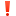  Минимальный возраст гражданина, допущенного до голосования — 14 лет.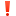  У каждого участника голосования есть 1 голос. Каждый участник голосования может выбрать одну общественную территорию для благоустройства.
Результаты голосования будут опубликованы на сайте после завершения голосования, территория, набравшая наибольшее количество голосов, будет благоустроена в 2024 году.
Тем, кто не сможет самостоятельно проголосовать, помогут волонтеры.
С их помощью можно будет пройти регистрацию на портале или проголосовать на планшете волонтеров.